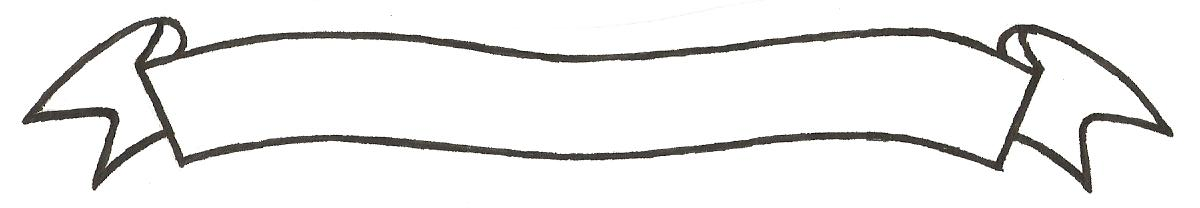 MERU UNIVERSITY OF SCIENCE AND TECHNOLOGYP.O. Box 972-60200 – Meru-Kenya. Tel: 020-2069349, 061-2309217. 064-30320 Cell phone: +254 712524293, +254 789151411 Fax: 064-30321Website: www.must.ac.ke  Email: info@must.ac.ke    University Examinations 2015/2016SECOND YEAR, SECOND SEMESTER EXAMINATION FOR THE DIPLOMA IN AGRICULTURENAR 0241: SOIL AND WATER CONSERVATIONDATE: NOVEMBER 2015                                                                                     TIME: 11/2 HOURSINSTRUCTIONS: Answer question one and any other two questionsQUESTION ONE (30 MARKS)Explain why soil erosion control should be important to every farmer.			(4 Marks)Describe the control measures farmers use to control wind-caused erosion.		(5 Marks)List and explain major types of soil erosion 						(6 Marks)Describe the importance of water in agricultural form.					(5 Marks)List and discuss the main causes of accelerated soil erosion.				(6 Marks)Differentiate between cut-off drain and retention ditch.					(4 Marks)QUESTION TWO (15 MARKS)Discuss two methods of water harvesting.						(6 Marks)Describe briefly the importance of conservation tillage. 					(5 Marks)Explain this two terms as used in soil. Soil erosion tolerance and land degradation 	(4 Marks)QUESTION THREE (15 MARKS)Discuss the visual indicators of soil erosion						(8 Marks)Explain two categories of terraces							(6 Marks)What is soil erosion index?								(1 Mark)QUESTION FOUR (15 MARKS)Describe the application of universal soil loss equation.					(3 Marks)According to the soil survey for a given area the soil has T=5.0, K=0.18, R=135, LS=0.6. The grower uses conventional tillage to grow continuous corn and ploughs up and down the slope. The farmer used no support practices so P=1 and the value of C under conventional is 0.37. Use this information to answer the following questions:Compute the soil loss 									(3 Marks)What if the farmer changes to contour ploughing i.e. P from 1 to 0.5?		(3 Marks)What is the soil erosion index?							(2 Marks)Explain the wind erosion equation 							(4 Marks)